RwandaRwandaRwandaApril 2027April 2027April 2027April 2027MondayTuesdayWednesdayThursdayFridaySaturdaySunday1234567891011Genocide Memorial Day12131415161718192021222324252627282930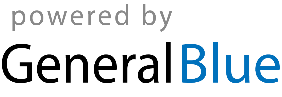 